Проверочная работа по модулю «Алгебра»( время выполнения20 мин)1. Соотнесите обыкновенные дроби с равными им десятичными.2.Найдите значение выражения     3. На координатной прямой отмечено число а.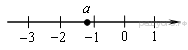 Какое из утверждений относительно этого числа является верным?  В ответе укажите номер правильного варианта.1)  − a < 1		2)  −2  − a > 0			3)  < 0		4)  a +4 < 04. Какое из следующих чисел заключено между числами   и  ?1) 0,2		2) 0,3		3) 0,4		4) 0,55. Представьте выражение  в виде степени с основанием c.1) c−7		2) c−3		3) c−1		4) c76. Значение какого выражения является рациональным числом? В ответе укажите номер правильного варианта.1) 				2) 		3) 			4)  7 . Решите уравнение  8. Упростите выражение (b – 2)2 –4b(2b –1) и найдите его значение при .9. Решение какого из данных неравенств изображено на рисунке?В ответе укажите номер правильного варианта.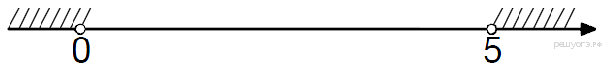 1) 	х2 - 5х < 0		2) х2 - 25 > 0			3)  х2 -5х > 0			4)  х2 - 25 < 010. Упростите выражение    и найдите его значение при  c = 0,5 ; d = 5. В ответ запишите полученное число.Критерии оценки«5» верно выполнено 9-10 заданий«4» верно  выполнено 7-8 заданий«3» верно выполнено 5-6 заданийА.  Б.  В. Г. 1) 0,52) 0,023) 0,124) 0,625